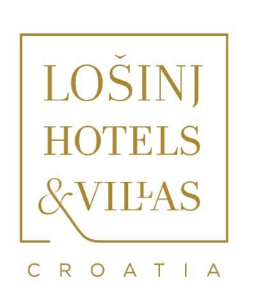 VILLA SEA PRINCESS NIKA IS NOMINATED IN THE PRESTIGIOUS BRIT LIST AWARDS 2023 IN THE INTERNATIONAL AWARD CATEGORYPart of Lošinj Hotels and Villas, the brand-new Villa Sea Princess Nika, has been named as a finalist in the highly-acclaimed Brit List Awards 2023 in the International Award category, curated by Hotel Designs. This year, The Brit List Awards have been inundated with applications that, over the past few months, have been narrowed down to 150 individuals over 12 categories, the most to date in the campaign’s history. Villa Sea Princess Nika will discover whether it has been victorious at the long-awaited awards ceremony on 1st November. Newly built in the Summer, Villa Sea Princess Nika has been designed in the classical style, paying homage to the rich aristocratic history Čikat Bay holds. Embodying the more-is-more philosophy, Villa Sea Princess Nika has been opulently designed with a regal arched façade, a rustic French-house-inspired kitchen in white and chocolate melange marble, and seven elegant suites across the three floors. Villa Sea Princess Nika has been built with luxury in mind as the property boasts a wine cellar Tavern, exclusive home cinema, professional outdoor kitchen with barbecue, a 24-hour chef, and an International Butler Academy certified butler service. “We would like to say a huge thank you to The Brit List Awards 2023 for naming our glorious Villa Sea Princess Nika as a finalist in this year’s awards. A huge amount of hard work and dedication has been put into constructing the new villa and I am thrilled that our team’s hard work is being celebrated in such a momentous way. The beautiful villa showcases the picturesque nature and heritage of the stunning island of Lošinj and we cannot wait to hear the final result in November.” Delights Zoran Pejović, Chief Transformation Officer of Lošinj Hotels & Villas. Now in its 7th year, The Brit List Awards are a celebration of the extraordinary work that designers, architects, and hoteliers undertake to create spectacular properties to be admired by all. It is considered to be the industry’s most widespread campaign to identify the very best interior designers, architects, hoteliers, brands, and hotels. With this year’s theme being unlocking creativity, The Brit List Awards recognises the finest hotels and villas across the globe. Gloriously unspoiled, Lošinj Island is a long slice of forested land, off the coast of Croatia, just 20 miles by two with bays carved out of the undulating coastline. Blissfully quiet and peaceful, the island was once frequented by the Austro-Hungarian Emperor Franz Joseph I. It is considered to be The Healing Island with one of the world’s healthiest climates – a true Island of Vitality. About Lošinj Hotels & Villas:Lošinj Hotels & Villas is a distinguished collection of upscale and luxury hotels and villas on the picturesque island of Lošinj, Croatia. The brand strives to provide guests unique experiences, blending local traditions with modern luxury in an enchanting, natural setting. The island of Lošinj has a rich heritage of healing dating back to the late 19th century and is dedicated to preserving and promoting this legacy of luxury and wellness.Lošinj Hotels & Villas operates the Luxury Collection, featuring boutique and ultra-luxury properties, as well as the Classic Collection of four-star properties, all located in the heart of Lošinj's healing climate, offering breathtaking sea views, world-class dining, award-winning wellness programs, and a full range of facilities ideal for an intimate getaway, active break, or family holiday.